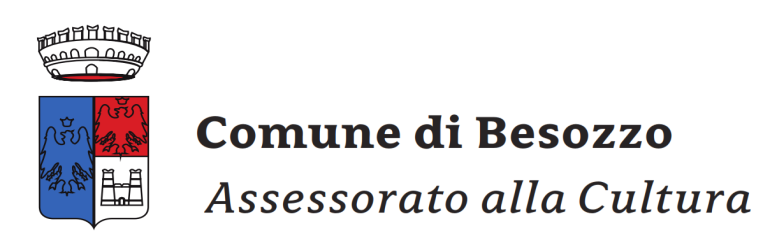 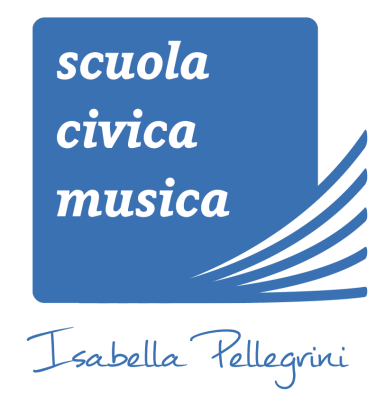 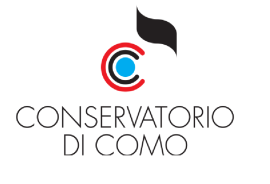 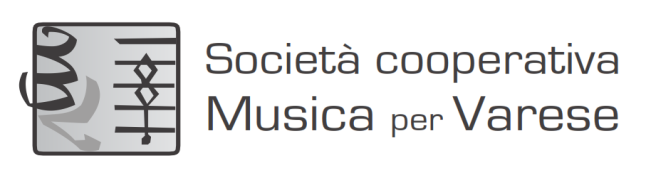 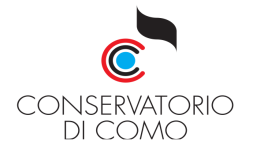 Saggi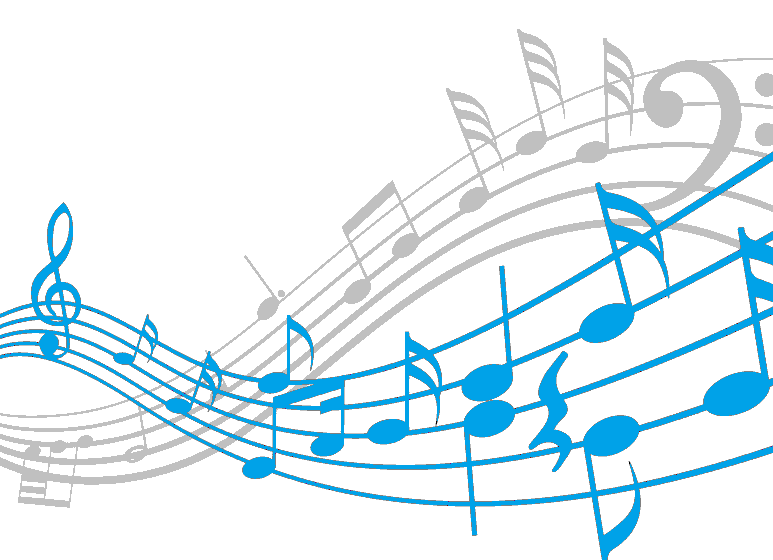 di fine anno Giovedì 18 maggio2017- ore 20.30Salone della ScuolaVia Bellorini 5,  Olginasio di BesozzoDirettore, Vicedirettrice e Docentiaugurano a tutti gli allievi e alle loro famigliebuone vacanze estive!Ci rivediamo il prossimo anno!!!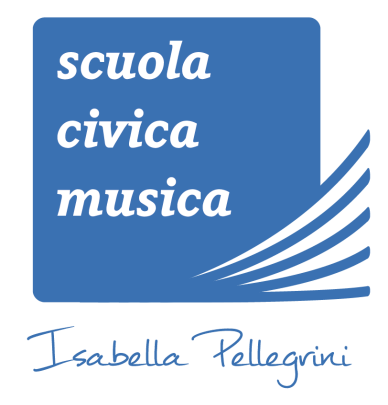 Scuola Civica Musica ‘Isabella Pellegrini’21023 –OLGINASIO (BESOZZO)Via Bellorini, 5Tel. 0332.771.483www.musicapervarese.it******************************************************************************Prima parteGiovedì 18maggio 2017–  Quarta serataJ. SchmidtJ. SchmidtJ. SchmidtJ. SchmidtWaterfullWaterfull>Alessia Piffaretti (pianoforte)>Alessia Piffaretti (pianoforte)CorelliCorelliCorelliCorellidalla Sonata op.5 n.9 in La Magg.dalla Sonata op.5 n.9 in La Magg.Largo - GigaLargo - Giga>GianlucaCavazzoli(violino)>GianlucaCavazzoli(violino)>Sara Galbiati (pianoforte)>Sara Galbiati (pianoforte) Dvorak Dvorak Dvorak DvorakDanza slava op.46 n.1Danza slava op.46 n.1>Alessia Piffaretti>Alessia Piffaretti>Mariapaola Molinari (pianoforte)>Mariapaola Molinari (pianoforte)T. AlbinoniT. AlbinoniT. AlbinoniT. Albinonidalla Sonata op.6 n.4 in si min.dalla Sonata op.6 n.4 in si min.Largo – Allegro – Adagio - AllegroLargo – Allegro – Adagio - Allegro>Anna Scanu (violino)>Anna Scanu (violino)>Sara Galbiati (pianoforte)>Sara Galbiati (pianoforte)DopplerDopplerDopplerDopplerFantasia pastoraleunghereseFantasia pastoraleungherese>Lorenzo Bossi(flauto)>Lorenzo Bossi(flauto)>Mariapaola Molinari (pianoforte)>Mariapaola Molinari (pianoforte)******************************************************************************************************************************************************************************************************************************************************************************************************************************************************************************************************************************************************************************************************************************************************************************************************************************************************************************************************************************Classi di violino: M° Chiara Del TurcoClassi di violino: M° Chiara Del TurcoClassi di violino: M° Chiara Del TurcoClassi di violino: M° Chiara Del TurcoClassi di violino: M° Chiara Del TurcoClassi di violino: M° Chiara Del TurcoClassi di violino: M° Chiara Del TurcoClassi di violino: M° Chiara Del TurcoClassi di violino: M° Chiara Del TurcoClasse di flauto: M° Elisa GhezzoClasse di flauto: M° Elisa GhezzoClasse di flauto: M° Elisa GhezzoClasse di flauto: M° Elisa GhezzoClasse di flauto: M° Elisa GhezzoClasse di flauto: M° Elisa GhezzoClasse di flauto: M° Elisa GhezzoClasse di flauto: M° Elisa GhezzoClasse di flauto: M° Elisa GhezzoClassi di pianoforte: M° Mariapaola MolinariClassi di pianoforte: M° Mariapaola MolinariClassi di pianoforte: M° Mariapaola MolinariClassi di pianoforte: M° Mariapaola MolinariClassi di pianoforte: M° Mariapaola MolinariClassi di pianoforte: M° Mariapaola MolinariClassi di pianoforte: M° Mariapaola MolinariClassi di pianoforte: M° Mariapaola MolinariClassi di pianoforte: M° Mariapaola Molinari******************************************************************************************************************************************************************************************************************************************************************************************************************************************************************************************************************************************************************************************************************************************************************************************************************************************************************************************Seconda parteSeconda parteSeconda parteSeconda parteSeconda parteSeconda parteSeconda parteSeconda parteSeconda parteTraditionaleTraditionaleTraditionaleJ’aidu bon violonAuclair de la lune Monsieur Barabonsur le pont d’AvignonJ’aidu bon violonAuclair de la lune Monsieur Barabonsur le pont d’AvignonJ’aidu bon violonAuclair de la lune Monsieur Barabonsur le pont d’Avignon>Francesco Bortolamei, Costanza Puricelli, Stefano Stocco,  Francesca Valeri (violini)>Francesco Bortolamei, Costanza Puricelli, Stefano Stocco,  Francesca Valeri (violini)>Francesco Bortolamei, Costanza Puricelli, Stefano Stocco,  Francesca Valeri (violini)>Francesco Bortolamei, Costanza Puricelli, Stefano Stocco,  Francesca Valeri (violini)>Francesco Bortolamei, Costanza Puricelli, Stefano Stocco,  Francesca Valeri (violini)>Francesco Bortolamei, Costanza Puricelli, Stefano Stocco,  Francesca Valeri (violini)>Francesco Bortolamei, Costanza Puricelli, Stefano Stocco,  Francesca Valeri (violini)>Francesco Bortolamei, Costanza Puricelli, Stefano Stocco,  Francesca Valeri (violini)>Francesco Bortolamei, Costanza Puricelli, Stefano Stocco,  Francesca Valeri (violini)>Carolina Lucchetti (violoncello)>Carolina Lucchetti (violoncello)>Carolina Lucchetti (violoncello)>Carolina Lucchetti (violoncello)>Carolina Lucchetti (violoncello)>Carolina Lucchetti (violoncello)>Carolina Lucchetti (violoncello)>Carolina Lucchetti (violoncello)>Carolina Lucchetti (violoncello)>Chiara Ghiringhelli (pianoforte)>Chiara Ghiringhelli (pianoforte)>Chiara Ghiringhelli (pianoforte)>Chiara Ghiringhelli (pianoforte)>Chiara Ghiringhelli (pianoforte)>Chiara Ghiringhelli (pianoforte)>Chiara Ghiringhelli (pianoforte)>Chiara Ghiringhelli (pianoforte)>Chiara Ghiringhelli (pianoforte)>Orchestra dei ragazzi del Civico Istituto “Monteverdi”>Orchestra dei ragazzi del Civico Istituto “Monteverdi”>Orchestra dei ragazzi del Civico Istituto “Monteverdi”>Orchestra dei ragazzi del Civico Istituto “Monteverdi”>Orchestra dei ragazzi del Civico Istituto “Monteverdi”>Orchestra dei ragazzi del Civico Istituto “Monteverdi”>Orchestra dei ragazzi del Civico Istituto “Monteverdi”>Orchestra dei ragazzi del Civico Istituto “Monteverdi”>Orchestra dei ragazzi del Civico Istituto “Monteverdi”Milena Ricci (Direttore)Milena Ricci (Direttore)Milena Ricci (Direttore)Milena Ricci (Direttore)Milena Ricci (Direttore)Milena Ricci (Direttore)Milena Ricci (Direttore)Milena Ricci (Direttore)Milena Ricci (Direttore)J. SibeliusJ. SibeliusJ. SibeliusAndante FestivoAndante FestivoAndante FestivoJ. HaydnJ. HaydnJ. HaydnAllegro in sol maggiore Allegro in sol maggiore Allegro in sol maggiore >Orchestra dei ragazzi di “Musica per Varese”>Orchestra dei ragazzi di “Musica per Varese”>Orchestra dei ragazzi di “Musica per Varese”>Orchestra dei ragazzi di “Musica per Varese”>Orchestra dei ragazzi di “Musica per Varese”>Orchestra dei ragazzi di “Musica per Varese”>Orchestra dei ragazzi di “Musica per Varese”>Orchestra dei ragazzi di “Musica per Varese”>Orchestra dei ragazzi di “Musica per Varese”Federico Bonoldi (Direttore)Federico Bonoldi (Direttore)Federico Bonoldi (Direttore)Federico Bonoldi (Direttore)Federico Bonoldi (Direttore)Federico Bonoldi (Direttore)Federico Bonoldi (Direttore)Federico Bonoldi (Direttore)Federico Bonoldi (Direttore)J. Strauss(arr. F.Bonoldi)J. Strauss(arr. F.Bonoldi)J. Strauss(arr. F.Bonoldi)Marcia di RadetzkyMarcia di RadetzkyMarcia di RadetzkyL. v. Beethoven(arr. J.Manookian)L. v. Beethoven(arr. J.Manookian)L. v. Beethoven(arr. J.Manookian)Inno alla gioia Inno alla gioia Inno alla gioia >Orchestra dei ragazzi di “Musica per Varese”>Orchestra dell’Istituto “Monteverdi”>Orchestra dei ragazzi di “Musica per Varese”>Orchestra dell’Istituto “Monteverdi”>Orchestra dei ragazzi di “Musica per Varese”>Orchestra dell’Istituto “Monteverdi”>Orchestra dei ragazzi di “Musica per Varese”>Orchestra dell’Istituto “Monteverdi”>Orchestra dei ragazzi di “Musica per Varese”>Orchestra dell’Istituto “Monteverdi”>Orchestra dei ragazzi di “Musica per Varese”>Orchestra dell’Istituto “Monteverdi”>Orchestra dei ragazzi di “Musica per Varese”>Orchestra dell’Istituto “Monteverdi”>Orchestra dei ragazzi di “Musica per Varese”>Orchestra dell’Istituto “Monteverdi”>Orchestra dei ragazzi di “Musica per Varese”>Orchestra dell’Istituto “Monteverdi”Federico Bonoldi (Direttore)Federico Bonoldi (Direttore)Federico Bonoldi (Direttore)Federico Bonoldi (Direttore)Federico Bonoldi (Direttore)Federico Bonoldi (Direttore)Federico Bonoldi (Direttore)Federico Bonoldi (Direttore)Federico Bonoldi (Direttore)>Matteo Calcagni, Emma Sartorio, Stefano Trotta (violini I)>Matteo Calcagni, Emma Sartorio, Stefano Trotta (violini I)>Matteo Calcagni, Emma Sartorio, Stefano Trotta (violini I)>Matteo Calcagni, Emma Sartorio, Stefano Trotta (violini I)>Matteo Calcagni, Emma Sartorio, Stefano Trotta (violini I)>Matteo Calcagni, Emma Sartorio, Stefano Trotta (violini I)>Matteo Calcagni, Emma Sartorio, Stefano Trotta (violini I)>Matteo Calcagni, Emma Sartorio, Stefano Trotta (violini I)>Matteo Calcagni, Emma Sartorio, Stefano Trotta (violini I)>Eleonora Cattaneo, Martina Rossato, Paola Biotti (violini II)>Eleonora Cattaneo, Martina Rossato, Paola Biotti (violini II)>Eleonora Cattaneo, Martina Rossato, Paola Biotti (violini II)>Eleonora Cattaneo, Martina Rossato, Paola Biotti (violini II)>Eleonora Cattaneo, Martina Rossato, Paola Biotti (violini II)>Eleonora Cattaneo, Martina Rossato, Paola Biotti (violini II)>Eleonora Cattaneo, Martina Rossato, Paola Biotti (violini II)>Eleonora Cattaneo, Martina Rossato, Paola Biotti (violini II)>Eleonora Cattaneo, Martina Rossato, Paola Biotti (violini II)>Carlotta Hoffman, Maria Rosaria Candiloro, Renata Gallina (violini III)>Carlotta Hoffman, Maria Rosaria Candiloro, Renata Gallina (violini III)>Carlotta Hoffman, Maria Rosaria Candiloro, Renata Gallina (violini III)>Carlotta Hoffman, Maria Rosaria Candiloro, Renata Gallina (violini III)>Carlotta Hoffman, Maria Rosaria Candiloro, Renata Gallina (violini III)>Carlotta Hoffman, Maria Rosaria Candiloro, Renata Gallina (violini III)>Carlotta Hoffman, Maria Rosaria Candiloro, Renata Gallina (violini III)>Carlotta Hoffman, Maria Rosaria Candiloro, Renata Gallina (violini III)>Carlotta Hoffman, Maria Rosaria Candiloro, Renata Gallina (violini III)>Irene Pozzer (violoncello)>Irene Pozzer (violoncello)>Irene Pozzer (violoncello)>Irene Pozzer (violoncello)>Irene Pozzer (violoncello)>Irene Pozzer (violoncello)>Irene Pozzer (violoncello)>Irene Pozzer (violoncello)>Irene Pozzer (violoncello)>Francesco Candiloro (pianoforte)>Francesco Candiloro (pianoforte)>Francesco Candiloro (pianoforte)>Francesco Candiloro (pianoforte)>Francesco Candiloro (pianoforte)>Francesco Candiloro (pianoforte)>Francesco Candiloro (pianoforte)>Francesco Candiloro (pianoforte)>Francesco Candiloro (pianoforte)